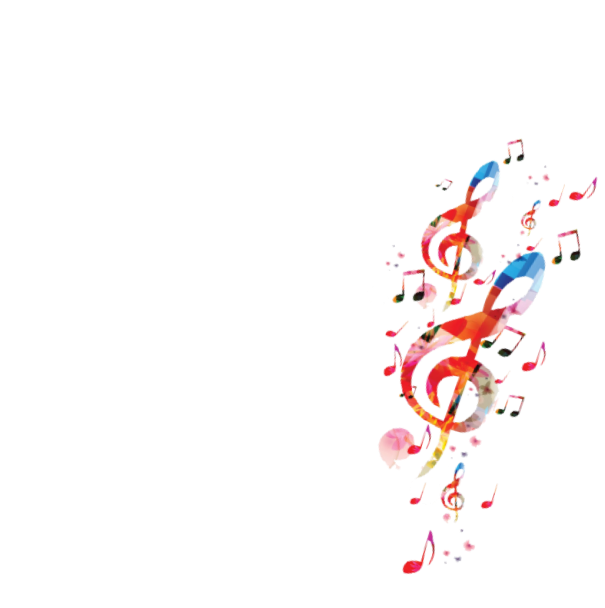 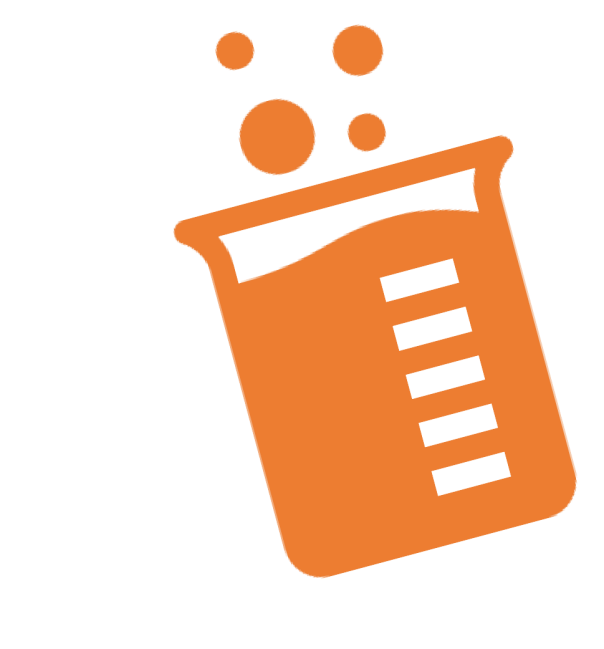 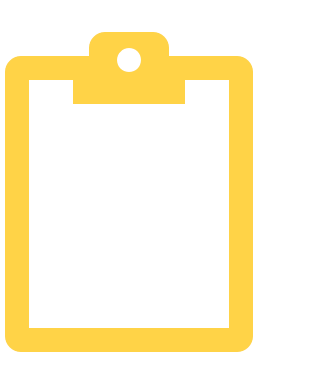 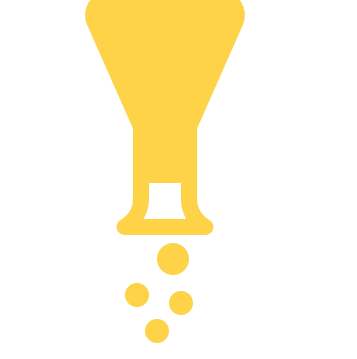 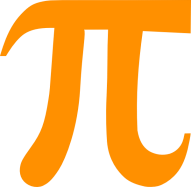 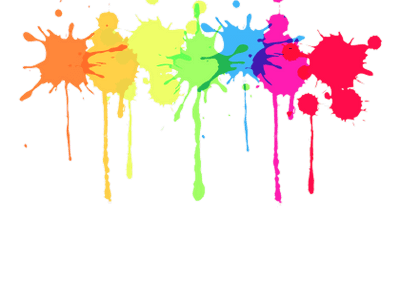 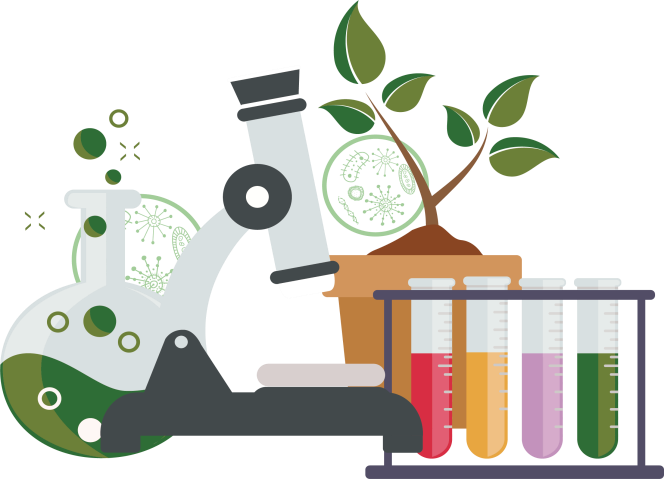 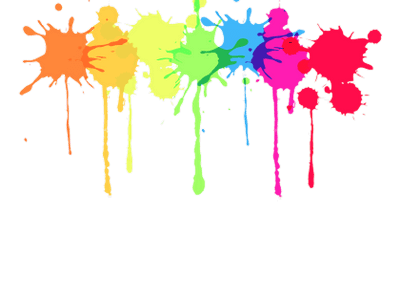 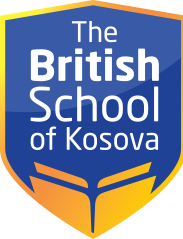 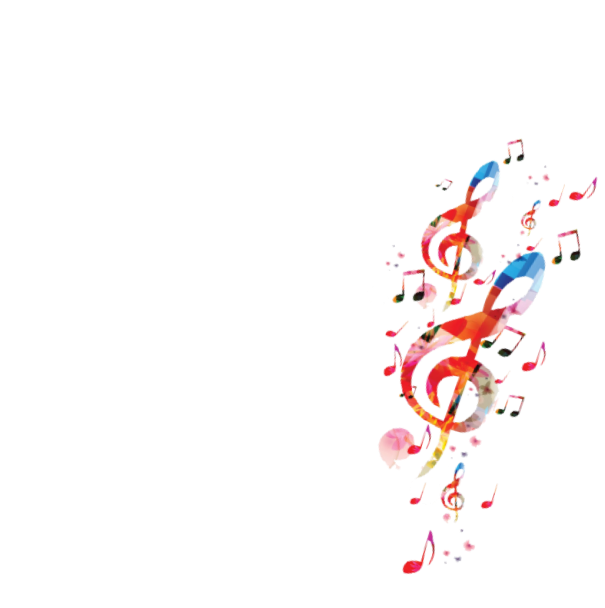 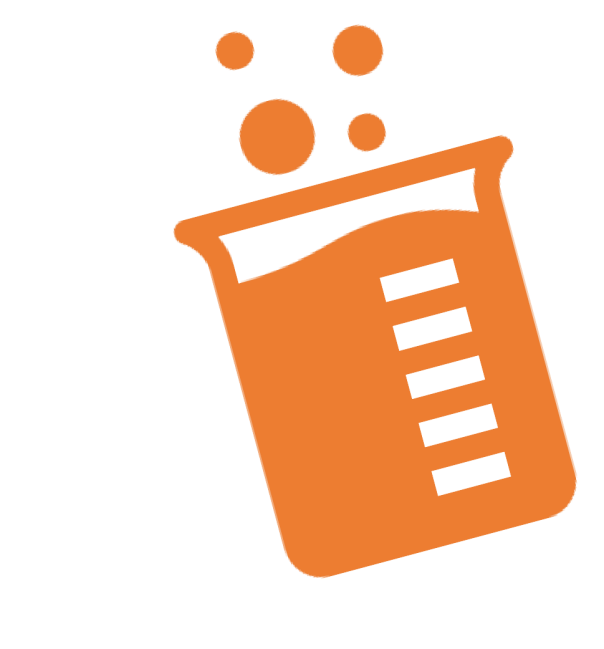 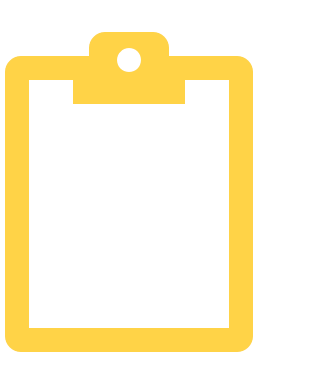 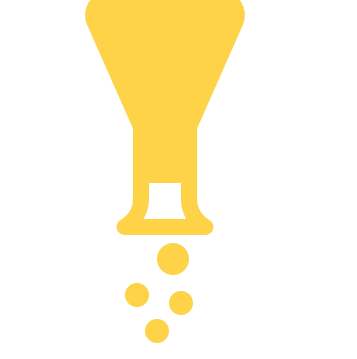 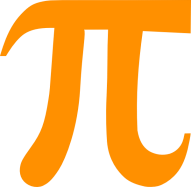 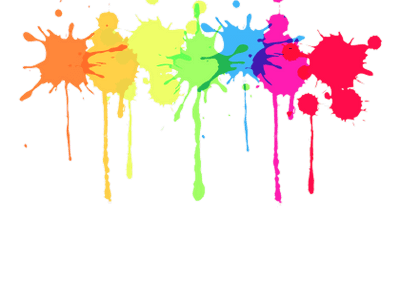 SCHEDULE – CLASS I/ASCHEDULE – CLASS I/ASCHEDULE – CLASS I/ASCHEDULE – CLASS I/ASCHEDULE – CLASS I/ASCHEDULE – CLASS I/ACLASSMONDAYTUESDAYWEDNESDAYTHURSDAYFRIDAY1AlbanianAlbanianMathematicsAlbanianMusic2MathematicsEnglishMathematicsPhysical EducationAlbanian3MathematicsEnglishEnglish   EnglishPhysical Education4EnglishArtEnglishEnglishEnglish5EnglishMathematics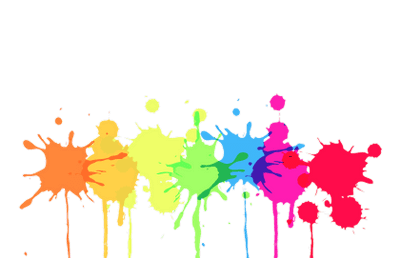 AlbanianMathematicsMathematics6ScienceSocial studiesScienceSocial studiesScience